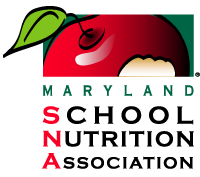 To:MdSNA House of DelegatesFrom:Subject:House of Delegates: Annual Report (2017-2018)GoalsAchievementsRecommendations